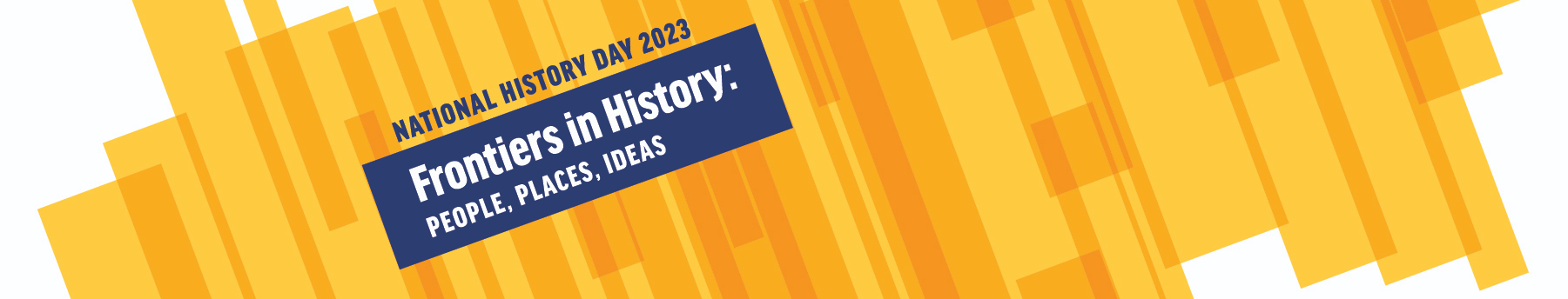 Please sign and return this form by Thursday, September 22, 2022.Please check one of the following:Yes, my student will participate in this year’s NHD club (please complete student information, sign bottom, and return).My student will NOT participate in this year’s NHD club (please sign bottom and return). If you selected yes, please complete the following information about your child/family:Student’s name (please print): ___________________________________________________________Student’s grade: _____________		Student’s teacher: ___________________________________Student’s primary address: _____________________________________________________________Parent/Guardian #1 name: __________________________________Best ways to contact: Text _______________________________________ (please fill in blank with phone number)Call _______________________________________ (please fill in blank with phone number)Email _____________________________________________ (please fill in blank with email)Parent/Guardian #2 name: __________________________________Best ways to contact: Text _______________________________________ (please fill in blank with phone number)Call _______________________________________ (please fill in blank with phone number)Email _____________________________________________ (please fill in blank with email)Emergency contact’s name: ___________________________________________Emergency contact’s phone number: _____________________________________Parent/Guardian signature: ____________________________________________